ЛЕСОПРОМЫШЛЕННЫЕ МУЛЬЧЕРЫ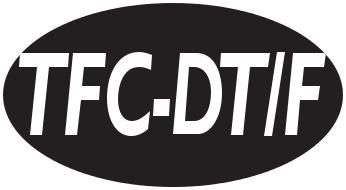 ДВУХТРАНСМИССИОННЫЕ ДЛЯ ТРАКТОРОВ (ОТ 120 ДО 180 Л.С.) (Ø макс 40 см)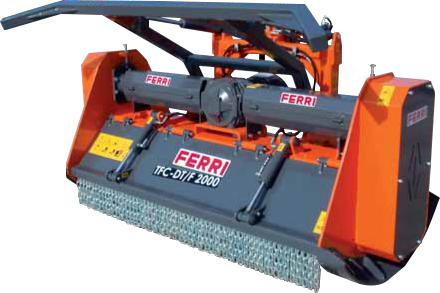 Комплектуется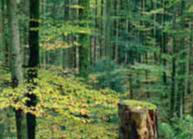 Роторсфиксированными зубьями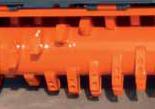  Рама изготовлена из конструкционной стали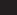  Внутренняя рама изготовлена из стали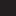 Hardox 400 Двойной ряд контрножей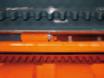 Техническе характеристикиДополнительное оборудованиеТолкающая рама (статическая)Толкающая рама (с гидравлическим приводом)Гидравлическая трехточечная система крепленияЗубьяДля данного типа ротора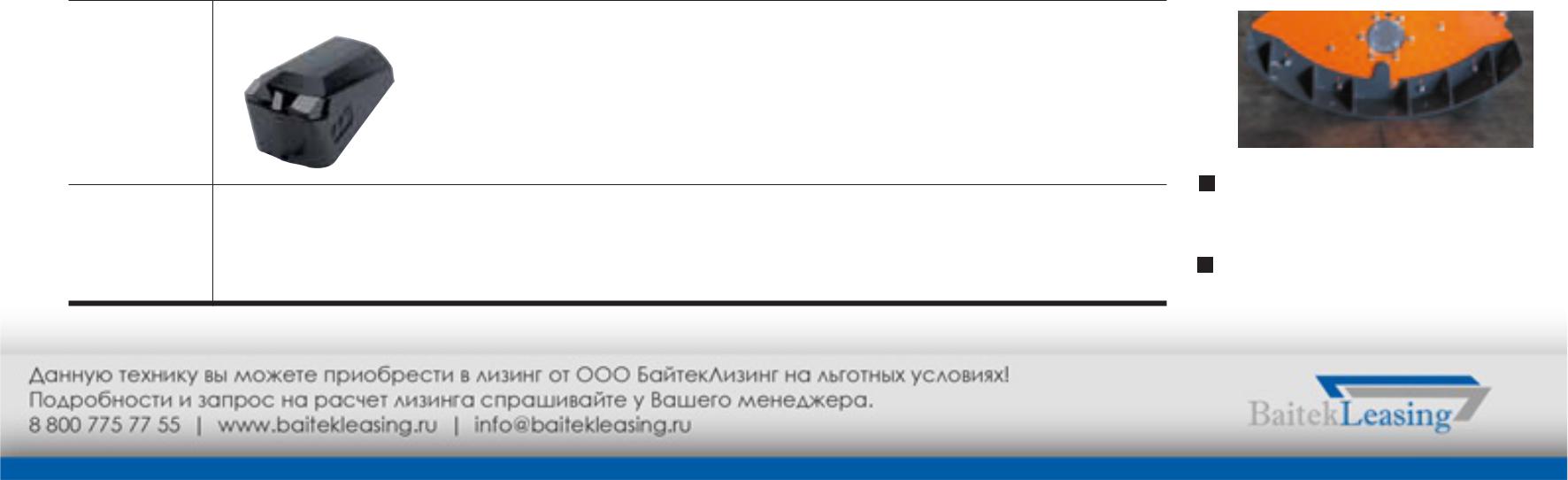 ФиксированныезубьяДвойная трансмиссия (5х2 приводных ремней)Обгонная муфта редуктораВал отбора мощности с ограничителем мощностиОткрывающийся капот, управляемый гидроприводом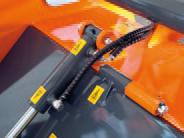 Регулируемые салазкиЗащитные экраны от щепок из двух рядов цепейГарантийный период 12 месяцевМодельРабочаяОбщаяВесТребования кДиаметрОбщий диаметрширинаширинатракторуротораротораммкгл.с. / об./мин.ммммTFC-DT/F20002,002,401870120-150/1000280505TFC-DT/F22002,202,602080140-180/1000280505TFC/F160045 штTFC/F220051 штCod. TFMZPUX456